Кировское областное государственное образовательное бюджетное учреждение для детей-сирот и детей, оставшихся без попечения родителей,                «Средняя школа-интернат г. Сосновки Вятскополянского района»Проектная работа ученика 4 классана тему: «Выращивание комнатных фиалок».                                                                             Выполнили: Карташова Дарья,                                                                              Крижановская Валерия                                                                              обучающиеся 4 класса                                                                              Руководитель:                                                                              Чакина Елена Аркадьевна2020-2021 уч.г.ПАСПОРТ  ИНДИВИДУАЛЬНОГО ИТОГОВОГО ПРОЕКТА                               Содержание Введение.Выращивание фиалок ( из листочков).- Первоначальные идеи. Выбор лучшей идеи.- Историческая справка.- Подбор материалов, инструментов и приспособлений. - Проведение опыта.- Экономическое обоснование.     4. Заключение.          - Редактирование материалов.          - Защита реферата. Актуальность проекта.В каждом доме или офисе обязательно стоит горшочек с комнатным растением, которое приносит уют и радость своему владельцу. Из многообразия комнатных растений мы выбрали  сенполию, а проще узамбарскую фиалку.Чем полезна в доме эта нежная красавица?  Сенполия способна изменить жизнь в лучшую сторону:-   одиноким людям она способна улучшить личную жизнь;- благоприятно действуют на маленьких детей, успокаивают их эмоциональное состояние. Дети становятся спокойнее и послушнее;-  помогают справляться со стрессом;-  вырастить фиалки легко. А сколько видов и расцветок у этого маленького цветка!

Цель:  вырастить фиалки разных видов и листа.Задачи:Познакомиться с особенностями растения, историей появления фиалок  и способом  выращивания из листа.Провести эксперимент: выращивание фиалок из листа.Оформить материал и подготовить презентацию.Историческая справка.Особенности растенияФиалку легко отличить от других растений по ее характерным признакам, перечисленным в описании культуры.Сенполия (в простонародье называется узамбарской фиалкой) – многолетняя короткостебельная культура высотой до 30 см с ворсистыми листовыми пластинами овальной формы. Лист различных сортов может приобретать удлинённую или форму, напоминающую сердце, с гладким или похожим на зубцы краем. Окрас от светло-зеленого до темно-изумрудного цвета. Цветок сенполии махровый, простой, лепестки имеют волнистую, гофрированную форму. В диаметре достигает до 4 см, бутоны собраны в соцветия. Окрас может быть  от белого до темно-фиолетового оттенка, включая в себя розовую и синюю гаммы. Фиалки бывают многоцветными, это значит, что на одном растении в соцветиях находятся цветки разных оттенков.Комнатная фиалка является гибридом, отличается многообразием сортов и видов – более 30000 разновидностей данной культуры. .Домашняя  сенполия  практически неприхотлива в уходе.Размеры розетки сенполии в среднем около 15-20 см, встречаются культуры с розеткой до 40 см, также существуют «гигантские» фиалки до 60 см, малютки до 6 см, которые называются микроминиатюры.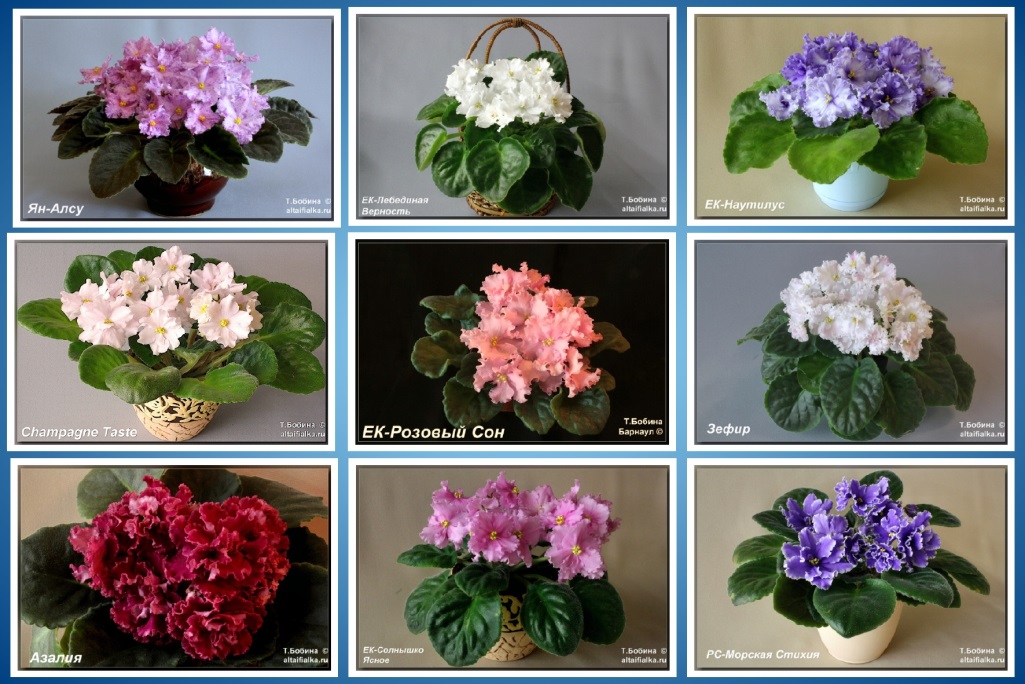 Распространенные сортаНа подоконниках цветоводов встречаются фиалки сортов «Смородиновый десерт», «Букет невесты», «Ян менуэт» и «Аквамарин». Букет невесты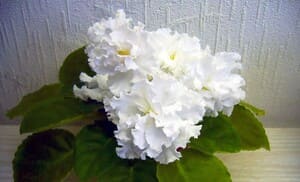 Чёрный принц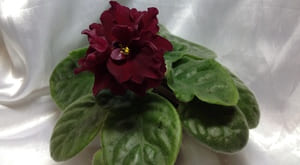 Аквамарин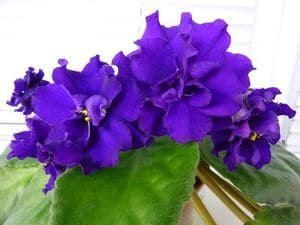  Ян менуэт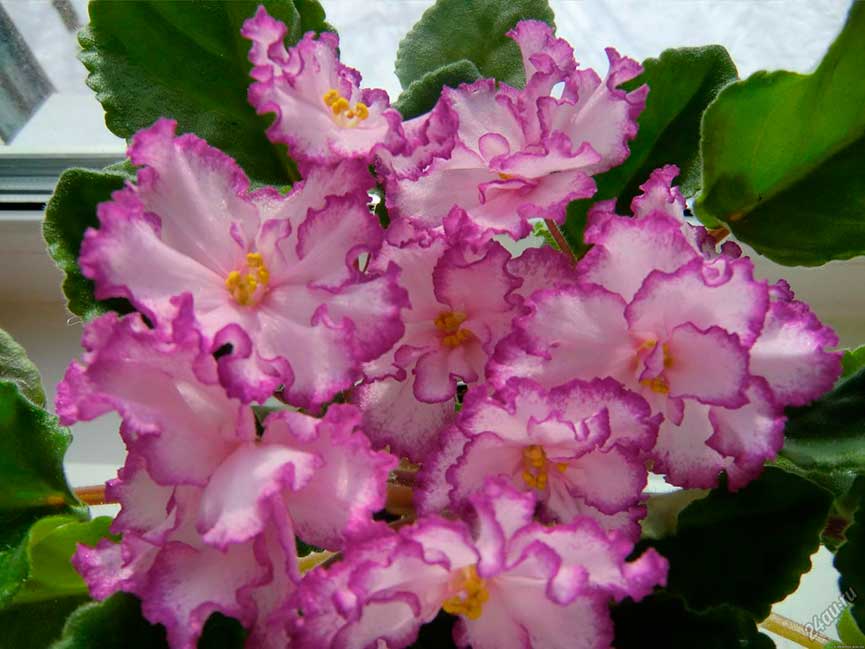 Происхождение.Комнатная фиалка является гибридом, отличается многообразием сортов и видов – более 30000 разновидностей данной культуры. Сенполия фиалкоцветковая также встречается в местах вблизи различных источников воды, предпочитает туман, водяную взвесь.Цветок был открыт Вальтером фон Сен-Полем в 1892 году. В 1893 году из полученных семян ботаником Германом Вендландом была выведена культура Saintpaulia ionanta – так началась история домашней фиалки под названием сенполия (имя цветку было дано в честь ее открывателя).Растение родом из жаркого континента впервые появилось на цветочной международной выставке, проводившейся в Генте в 1893 г. Право на разведение культуры в крупных масштабах было выкуплено фирмой Э. Бенари. В 1927 году растение привезли в США, где оно сразу обрело популярность как домашняя культура. В 1949 году насчитывалось уже 100 сортов фиалок. На сегодняшний день цифра перевалила за десятки тысяч, из которых отечественных сортов насчитывается более 2 тысяч растений.Где растет?Ареал произрастания фиалки расширен до Австралии, Бразилии, южной Африки. Сенполии разводят и в других странах с различными климатическими зонами как комнатное или садовое растение. Последнее встречается в странах с теплым тропическим климатом. В регионах СНГ фиалка высаживается в летний сезон, а при достижении температуры в +17 градусов вазоны с культурой убираются в помещение.В естественных условиях цветок находится почти в тени гор, защищающих от солнцепека, из-за которого на ворсистых листьях сенполии легко образуются ожоги, и повышенной температуры, способной привести к гибели растения.Тонкости выращиванияСама фиалка неприхотлива, но желательно создать ей подходящие условия, способствующие многократному, продолжительному цветению.Освещение и температурный режимУзамбарскую фиалку рекомендуется укрывать от солнца, ворсистые листовые пластины при длительном воздействии солнечных лучей получают ожоги и покрываются коричневыми пятнами. При выращивании культуры на южной стороне при помощи бумаги или тканевой занавески создается теневая завеса в период с полудня до 16 часов вечера, или емкость с растением размещается вдали от окон.Для сенполии желательно выставить 13-14-часовой световой день. Количество часов можно компенсировать ночным временем, ставя растение под фитосветильник. Этот вариант наиболее подходит для северных и восточных окон.Стоит также уберегать фиалку от сквозняков. Желательно, чтобы не наблюдалось резких колебаний температурного режима.Цветение сенполии круглогодично продолжительностью до 10 месяцев в год. Культуру рекомендуется разводить при температуре от +18 до +24 градусов.Грунт и горшкиЛучше всего высаживать сенполии в пластмассовые емкости, подходящие под размер культуры. Посадочный горшок по форме похож на тарелку, чашу. Корневая система фиалки поверхностная, поэтому не требует глубоких, высоких горшков.Субстрат обязательно рыхлый, влагоемкий и воздухопроницаемый. Готовую землю стоит приобрести в магазинах «все для сада» или составить самостоятельно из:перегноя;смеси земель (листовая, хвойная, дерновая);древесного угля;песка (промытый).Пропорции смешивания – 2: 2: 4: 1: 1: 1. Готовый состав необходимо перемешать с 0,5 части золы, 2 ложками суперфосфата.Высадка растения в данную смесь производится только после того, как земля была увлажнена. Это делается для того, чтобы культура быстрее адаптировалась в новом грунте и сразу начала потреблять питательные вещества.Важно: фиалка размещается в новом субстрате не сразу, а спустя пару дней. Раз в сезон производится рыхление верхнего слоя грунта для улучшения циркуляции воздуха.ПодкормкаДля сохранения способности к многократному цветению и обеспечению помощи в этом процессе сенполию рекомендуется удобрять минеральными удобрениями (частота зависит от рекомендаций производителя). Удобрение разводится в воде или добавляется напрямую в грунт (гранулированная форма), в последнем варианте концентрация подкормки должна быть меньше обычной.Важно: процесс удобрения растения производится на влажный грунт, то есть перед подкормкой необходимо полить землю, и спустя час внести удобрения. Это делается во избежание получения корневой системой химического ожога.Для молодой фиалки следует добавлять азотные удобрения, в период цветения – калийно-фосфатные.Водные процедурыИз-за условий произрастания цветка сенполии нуждаются в постоянном поддерживании оптимальной влажности воздуха (60-85%). Листья фиалки рекомендуется регулярно протирать от пыли. Раз в 2 недели растение купают в теплой воде (33-35 градусов тепла), не затрагивая грунт. Рекомендуется каждый день или через сутки (в зависимости от сезона) опрыскивать листья сенполии водой из пульверизатора.Важно: при попадании влаги и ее сохранении на лепестках цветка образуются пятна, которые понижают привлекательность распустившегося бутона.Процедуры проводятся в утренние или вечерние часы, чтобы сенполия успела высохнуть перед выставлением на солнечный свет.В зимние месяцы рекомендуется устанавливать рядом с горшком увлажнитель воздуха или тарелку с водой. Эти способы снижают сухость воздуха, который неблагоприятно воздействует на сенполию, вызывая засыхание листьев, бутонов, провоцирующий развитие и разрастание колонии насекомых-вредителей, если фиалка была заражена.Остановимся на особенностях полива. Для полива растения применяют отфильтрованную или кипяченую воду. Важно, чтобы жидкость не содержала в себе большого количества хлора или соли. При постоянном использовании тяжелой воды на грунте и стенках горшка со временем откладывается солевой налет беловато-желтого цвета.Во время полива сенполии жидкость не должна попадать на точку роста, розетку. Застаивание воды приведет к возникновению процесса гниения. Наиболее удобный способ полива растения – через поддон. Земля впитает достаточное количество влаги, излишки воды выливаются через 10-15 минут после полива. Сохранение жидкости в поддоне в течение длительного времени приводит к избытку влаги в субстрате, развитию грибка и отмиранию корневой системы.Важно: сенполия может спокойно перенести пересыхание грунта, поэтому полив почвы лучше производить, когда грунт просохнет на четверть.УходНеобходимо регулярно убирать омертвевшие и сухие побеги, листья, цветы. Производить профилактическую обрезку растения для улучшения роста и формирования компактной формы культуры. Во время цветения горшок с сенполией не переставляется. Частые перемещения могут вызвать у растения стресс, приводящий к непродолжительному цветению или его полному отсутствию, сбрасыванию цветочных завязей.Болезни и вредителиПри возникновении на листьях маленьких красных точек, их преждевременное увядание и плохое развитие, смена окраса листовой пластинки на желтый цвет стоит проверить цветок на наличие вредителей. Фиалки поражаются грибковыми заболеваниями, трипсами (насекомые).Мучнистая роса. Выражается образованием белого пушистого налета на листовых пластинах и стебле растения. Грибок возникает из-за неправильных условий содержания культуры и избытка азота в грунте.Ботритис (серая гниль). Проявляется в виде плесени и коричневых пятен, легко заражает соседние культуры. Споры грибка способны проникать вглубь грунта, что приводит к невозможности его дальнейшего использования. Для развития грибка служат условия с повышенной влажностью при недостаточном освещении, резкие скачки температур в этот период.Фитофтороз. Смена цвета листовой пластины на коричневый, потеря тургора. Болезнь также вызвана грибком и способна заражать почву. Причина возникновения – слишком влажная почва.Узамбарская фиалка поражается насекомыми: тля, клещи, трипсы, белокрылка, червец.Чтобы снизить риск возникновения данных недугов, рекомендуется периодически производить полную проверку растения, следить за условиями содержания культуры. Если заражение произошло, то приобрести специальные препараты в садоводческом магазине и следовать рекомендациям производителя.Проведение опыта.1.Подбор  листиков  сенполии  для посадки.Листья брать из среднего слоя: нельзя нижние и самые верхние.2.Распределение грунта в пластмассовые ёмкости.3. Посадка листьев.4.Рассаживание розеток по горшочкам.5. Ухаживание за молодыми растениями: полив, рыхление, уборка больных листьев, подкормка растений.Экономическое обоснование.Земля для посадки                                   80 руб.Удобрение для подкормки                   100 руб.Всего                                                        180 рубТема проекта  Выращивание комнатных фиалок.Учебный предмет Окружающий мирВид проекта практическийАктуальность  актуальность проекта – выращивание фиалок из листика цветка (Эксперимент)Цель проекта вырастить фиалки разных видов и листаЗадачи проекта Познакомиться с особенностями растения, историей появления фиалок  и способом  выращивания из листа.Провести эксперимент: выращивание фиалок из листа.Оформить материал и подготовить презентацию.Сроки реализации проекта Май 2020-март 2021 г.Этапы реализации проекта  1.	Подготовительный: май 2020 г.2.	Практический: сентябрь-февраль 3.	Рефлексивный: мартСовместно с учителем Чакиной Е.А.Оборудование и ресурсы, необходимые для реализации проекта Материалы:Листики комнатных фиалок.Грунт для выращивания.Горшочки для посадки ( баночки из-под сметаны)Инструменты: Лопатки для земли, ёмкость для полива.Аннотация проекта  Идея данного проекта такова – вырастить живые цветы и подарить педагогам на выпускной в 4 классе.Ожидаемые результаты   Защита проекта на школьной конференции, вручение на празднике «Прощание с начальной школой»(май)Смета проекта (при необходимости) Земля для посадки                                   80 руб.Удобрение для подкормки                   100 руб.ИТОГО:                                                   180 рубРиски проектаВыживаемость молодых растений.